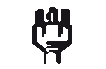 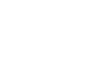 Protocole d’expérimentation de :		Classe :   	Configuration de l’expérience :Les étapes que j’ai effectuées :1.   	2.   	3.   	4.   	5.   	6.   	Ce que j’ai pu observer :En enfonçant le bouton-poussoir jusqu’à ce que le levier effleure le contact inférieur,En relâchant le bouton-poussoir,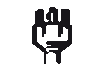 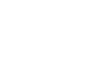 Protocole d’expérimentation de :		Classe :   	Configuration de l’expérience :Les étapes que j’ai effectuées :1.   	2.   	3.   	4.   	5.   	6.   	Ce que j’ai pu observer :Quand le courant circule successivement à travers les deux ampoules, celles-ci s’allument 
toutes les deuxProtocole d’expérimentation de :		Classe :   	Configuration de l’expérience :Les étapes que j’ai effectuées :1.   	2.   	3.   	4.   	5.   	6.   	Ce que j’ai pu observer :Quand le courant circule en parallèle à travers les deux ampoules à incandescence, celles-ci s’allument toutes les deuxProtocole d’expérimentation de :		Classe :   	Configuration de l’expérience :Les étapes que j’ai effectuées :1.   	2.   	3.   	4.   	5.   	6.   	Ce que j’ai pu observer :Dès que la pince crocodile entre en contact avec la deuxième borne de l’ampoule,Quels sont les matériaux conducteurs	5d’électricité ?Protocole d’expérimentation de :		Classe :   	Configuration de l’expérience :Les étapes que j’ai effectuées :1.   	2.   	3.   	4.   	5.   	6.   	Ce que j’ai pu observer :Quand les pinces crocodiles effleurent les éléments suivants, l'ampoules’allume.	ne s’allume pas.Bouchon de liège		Vis		Pierre		Crayon à papier				Un trait de crayon est-il conducteur d’électricité ?	6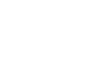 Protocole d’expérimentation de :		Classe :   	Configuration de l’expérience :Les étapes que j’ai effectuées :1.   	2.   	3.   	4.   	5.   	6.   	Ce que j’ai pu observer :Quand les deux pinces crocodiles effleurent la surface noircie,Quand l’écart entre les pinces crocodiles augmente,Quand l’écart entre les pinces crocodiles diminue,Une LED est-elle une petite ampoule	7à incandescence ?Protocole d’expérimentation de :		Classe :   	Configuration de l’expérience :Les étapes que j’ai effectuées :1.   	2.   	3.   	4.   	5.   	6.   	Ce que j’ai pu observer :Dans la première configuration de raccordement de l’ampoule à incandescence,Dans la deuxième configuration de raccordement de l’ampoule à incandescence,Quand la tige la plus longue de la LED est reliée à la borne positive (+) de la pile,Quand la tige la plus courte de la LED est reliée à la borne positive (+) de la pile,Protocole d’expérimentation de :		Classe :   	Configuration de l’expérience :Les étapes que j’ai effectuées :1.   	2.   	3.   	4.   	5.   	6.   	Ce que j’ai pu observer :L’ampouleLa LEDPar rapport à l’ampoule classique, la LED éclaireProtocole d’expérimentation de :		Classe :   	Configuration de l’expérience :Les étapes que j’ai effectuées :1.   	2.   	3.   	4.   	5.   	6.   	Ce que j’ai pu observer :Dès que la pince crocodile est entrée en contact avec la lamelle non utilisée de la pile,Après inversion des raccordements de la pile,Protocole d’expérimentation de :		Classe :   	Configuration de l’expérience :Les étapes que j’ai effectuées :1.   	2.   	3.   	4.   	5.   	6.   	Ce que j’ai pu observer :A chaque contact de la pince crocodile avec la lamelle non utilisée de la pile,Protocole d’expérimentation de :		Classe :   	Configuration de l’expérience :Les étapes que j’ai effectuées :1.   	2.   	3.   	4.   	5.   	6.   	Ce que j’ai pu observer :Quand j’ai relié les extrémités des câbles à la pile, la visLe tromboneQuand j’ai retiré la pince crocodile de la pile,Protocole d’expérimentation de :		Classe :   	Configuration de l’expérience :Les étapes que j’ai effectuées :1.   	2.   	3.   	4.   	5.   	6.   	Ce que j’ai pu observer :Quand la borne positive de la pile est reliée à la tête de la vis par l’extrémité du fil,La partie blanche de l’aiguille de la boussole pointe versAprès inversion des raccordements de la pile,Protocole d’expérimentation de :		Classe :   	Configuration de l’expérience :Les étapes que j’ai effectuées :1.   	2.   	3.   	4.   	5.   	6.   	Ce que j’ai pu observer :L’aimant néodyme traverse plus vite le tube que l’écrou borgne.L’aimant néodyme et l’écrou borgne traversent le tube à la même vitesse.L’aimant néodyme traverse moins vite le tube que l’écrou borgne.Protocole d’expérimentation de :		Classe :   	Configuration de l’expérience :Les étapes que j’ai effectuées :1.   	2.   	3.   	4.   	5.   	6.   	Ce que j’ai pu observer :Quand j’ai inséré et ressorti l’aimant néodyme de la bague d’aluminium fermée,Quand j’ai inséré et ressorti l’aimant néodyme de la bague d’aluminium ouverte,Protocole d’expérimentation de :		Classe :   	Configuration de l’expérience :Les étapes que j’ai effectuées :1.   	2.   	3.   	4.   	5.   	6.   	Ce que j’ai pu observer :Dès que l’extrémité du fil entre en contact avec l’aimant,Protocole d’expérimentation de :		Classe :   	Configuration de l’expérience :Les étapes que j’ai effectuées :1.   	2.   	3.   	4.   	5.   	6.   	Ce que j’ai pu observer :Dès que la boucle conductrice repose sur les « cintres» en forme de M,Protocole d’expérimentation de :		Classe :   	Configuration de l’expérience :Les étapes que j’ai effectuées :1.   	2.   	3.   	4.   	5.   	6.   	Ce que j’ai pu observer :Dès que la cellule solaire est exposée à la lumière,Protocole d’expérimentation de :		Classe :   	Configuration de l’expérience :Les étapes que j’ai effectuées :1.   	2.   	3.   	4.   	5.   	6.   	Ce que j’ai pu observer :Quand les aimants glissent à travers la bobine de fil en cuivre,Protocole d’expérimentation de :		Classe :   	Configuration de l’expérience :Les étapes que j’ai effectuées :1.   	2.   	3.   	4.   	5.   	6.   	Ce que j’ai pu observer :Dès que le circuit électrique est fermé,Après environ 15 minutes,